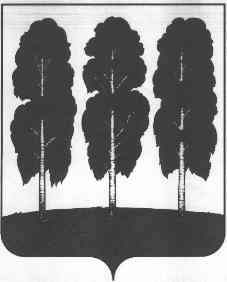 ГЛАВА БЕРЕЗОВСКОГО РАЙОНАХАНТЫ-МАНСИЙСКОГО АВТОНОМНОГО ОКРУГА – ЮГРЫПОСТАНОВЛЕНИЕот 28.11.2017        				                   		                               № 70пгт. БерезовоО награждении  	В соответствии с постановлением главы Березовского района от 30 января 2013 года № 2 «О наградах главы Березовского района», на основании решения комиссии по наградам главы Березовского района (протокол от 21 ноября        2017 года № 18):1. Наградить Почетной грамотой главы Березовского района :1.1. Работников муниципального бюджетного общеобразовательного учреждения Саранпаульская средняя общеобразовательная школа за многолетний плодотворный труд, высокое педагогическое мастерство, значительный вклад в формирование интеллектуального, культурного и нравственного развития подрастающего поколения, преданность педагогическому делу:- Шадрину Марию Федоровну, учителя математики и в связи с 65-летним юбилеем со дня рождения;- Капшук Раису Михайловну, учителя английского языка и в связи с          70-летним юбилеем со дня рождения;          - Попова Андрея Дмитриевича, директора и в связи с 50-летним юбилеем со дня рождения.1.2. Работников муниципального бюджетного общеобразовательного учреждения Березовская средняя общеобразовательная школа за многолетний добросовестный труд и в связи с 80-летием муниципального бюджетного общеобразовательного учреждения Березовская средняя общеобразовательная школа:- Охулкову Тамару Владимировну, учителя русского языка и литературы;- Кулбаеву Марию Михайловну, учителя информатики;- Кондрахину Ирину Станиславовну, учителя биологии;          - Новицкую Елену Петровну, учителя английского языка;- Птицыну Ольгу Викторовну, учителя информатики, заместителя директора по учебно-воспитательной работе.         2. Объявить Благодарность главы Березовского района:         2.1. Работникам муниципального бюджетного общеобразовательного учреждения Саранпаульская средняя общеобразовательная школа за многолетний плодотворный труд, высокое педагогическое мастерство, значительный вклад в формирование интеллектуального, культурного и нравственного развития подрастающего поколения, преданность педагогическому делу:- Землянской Галине Степановне, учителю биологии и в связи с 55-летним юбилеем со дня рождения;	- Фоминой Наталье Евгеньевне, учителю истории, обществознания и в связи с 50-летним юбилеем со дня рождения;          - Шилкиной Елене Григорьевне, учителю начальных классов и в связи с    50-летним юбилеем со дня рождения.3. Опубликовать настоящее постановление в газете «Жизнь Югры» и разместить на официальном веб-сайте органов местного самоуправления Березовского района.4. Настоящее постановление вступает в силу после его подписания. Главы района                                                                                                 В.И. Фомин